NOMBRE DEL PLANTEL:  272 SAN ESTEBAN AMATLÁNNOMBRE DEL ASESOR: MTRO. MATEO CABRERA GILNOMBRE DEL PLANTEL:  272 SAN ESTEBAN AMATLÁNNOMBRE DEL ASESOR: MTRO. MATEO CABRERA GILNOMBRE DEL PLANTEL:  272 SAN ESTEBAN AMATLÁNNOMBRE DEL ASESOR: MTRO. MATEO CABRERA GILNOMBRE DEL PLANTEL:  272 SAN ESTEBAN AMATLÁNNOMBRE DEL ASESOR: MTRO. MATEO CABRERA GILNOMBRE DEL PLANTEL:  272 SAN ESTEBAN AMATLÁNNOMBRE DEL ASESOR: MTRO. MATEO CABRERA GILUAC: Matemáticas IIUAC: Matemáticas IIUAC: Matemáticas IIUAC: Matemáticas IIUAC: Matemáticas IIUAC: Matemáticas IISemana: 6Semana: 6Semana: 6Fecha: 01 al 05 de mayo de 2020Fecha: 01 al 05 de mayo de 2020Fecha: 01 al 05 de mayo de 2020Fecha de entrega del producto sugerido: 05 de mayo Fecha de entrega del producto sugerido: 05 de mayo Fecha de entrega del producto sugerido: 05 de mayo Fecha de entrega del producto sugerido: 05 de mayo Fecha de entrega del producto sugerido: 05 de mayo Fecha de entrega del producto sugerido: 05 de mayo Aprendizaje esperadoContenido especificoActividad de aprendizaje sugeridaActividad de aprendizaje sugeridaEvidencia de producto sugerido Instrumento de evaluación sugeridoInterpreta y construyen relaciones trigonométricas en el triángulo.Analiza al círculo trigonométrico y describen a las funciones angulares, realiza mediciones y comparaciones de relaciones espaciales.El círculo trigonométrico, relaciones e identidades trigonométricas. Tablas de valores de razones trigonométricas fundamentales. ¿De la antigüedad clásica a la geo localización?Estudiar desde la página 171 hasta la 184 del diario de Matemáticas II.Estudiar desde la página 171 hasta la 184 del diario de Matemáticas II.Resolver los ejercicios con numeración impar de la página 175 del diario de Matemáticas II.Resolver los ejercicios desde el 4 hasta el 15 de la página 180 del diario de Matemáticas II de acuerdo a las indicaciones dadas.Resolver los ejercicios con numeración impar de la 184 del diario de Matemáticas II.Rúbrica UAC: Matemáticas IVUAC: Matemáticas IVUAC: Matemáticas IVUAC: Matemáticas IVUAC: Matemáticas IVUAC: Matemáticas IVSemana: 6Semana: 6Semana: 6Fecha: 01 al 05 de junio de 2020Fecha: 01 al 05 de junio de 2020Fecha: 01 al 05 de junio de 2020Fecha de entrega del producto sugerido: 05 de junio Fecha de entrega del producto sugerido: 05 de junio Fecha de entrega del producto sugerido: 05 de junio Fecha de entrega del producto sugerido: 05 de junio Fecha de entrega del producto sugerido: 05 de junio Fecha de entrega del producto sugerido: 05 de junio Aprendizaje esperadoContenido especificoActividad de aprendizaje sugerida Actividad de aprendizaje sugerida Evidencia de producto sugeridoInstrumento de evaluación sugeridoLocaliza los máximos, mínimos y las inflexiones de una gráfica para funciones polinomiales y trigonométricasDeterminar el máximo o el mínimo de una función mediante los criterios de la derivada ¿Dónde se crece más rápido?Estudiar el archivo MateIV_S6TAEstudiar el archivo MateIV_S6TBEstudiar el archivo MateIV_S6TAEstudiar el archivo MateIV_S6TBResolver los ejercicios 11, 12, 14, 15, 19 y 20 del archivo MateIV_S6EA.Resolver los ejercicios 3, 4, 5, 6, 7, 17, 19, 21 y 33 del archivo MateIV_S6EB.Resolver la actividad 6 de la página 267 del diario de Matemáticas IV.RúbricaUAC: Cálculo IntegralUAC: Cálculo IntegralUAC: Cálculo IntegralUAC: Cálculo IntegralUAC: Cálculo IntegralUAC: Cálculo IntegralSemana: 6Semana: 6Semana: 6Fecha: 01 al 05 de junio de 2020Fecha: 01 al 05 de junio de 2020Fecha: 01 al 05 de junio de 2020Fecha de entrega sugerida: 05 de junio de 2020Fecha de entrega sugerida: 05 de junio de 2020Fecha de entrega sugerida: 05 de junio de 2020Fecha de entrega sugerida: 05 de junio de 2020Fecha de entrega sugerida: 05 de junio de 2020Fecha de entrega sugerida: 05 de junio de 2020Aprendizaje esperadoContenido especificoActividad de aprendizaje sugerida Actividad de aprendizaje sugerida Evidencia de producto sugerida Criterios de evaluación sugerida Discrimina los métodos de integración para hallar el más eficiente para integrar una función.Practica la resolución de ejercicios que requieran utilizar los métodos de integración.Fracciones simples o parciales.Estudiar el archivo Cálculo_S6_T1.Estudiar el archivo Cálculo_S6_T1.Resolver los ejercicios 7, 8, 9, 10, 11, 13, 16 y 18 del archivo Cálculo_S6_E1.Comprendo el concepto de una descomposición en fracciones simples o parciales.Utilizo la descomposición de fracciones simples con los factores lineales para integrar las funciones racionales.Utilizo la descomposición de fracciones simples con los factores cuadráticos para integrar las funciones racionales.UAC:  Física IIUAC:  Física IIUAC:  Física IIUAC:  Física IIUAC:  Física IIUAC:  Física IISemana: 6Semana: 6Semana: 6Fecha: 01 al 05 de junio de 2020  Fecha: 01 al 05 de junio de 2020  Fecha: 01 al 05 de junio de 2020  Fecha de entrega del producto sugerido: 06 de junio Fecha de entrega del producto sugerido: 06 de junio Fecha de entrega del producto sugerido: 06 de junio Fecha de entrega del producto sugerido: 06 de junio Fecha de entrega del producto sugerido: 06 de junio Fecha de entrega del producto sugerido: 06 de junio Aprendizaje esperadoContenido especificoActividad de aprendizaje sugerida Actividad de aprendizaje sugerida Evidencia de producto sugerido Forma de evaluación sugerida • Generalizar el concepto de campo. • Extrapolar el concepto de campo en la descripción del campo gravitacional. • Inferir que el campo gravitacional se origina por un objeto con masa y su efecto es curvar el espacio•Valorar la importancia de los campos magnéticos, eléctricos y gravitacionales en el desarrollo de la vida. •El concepto de campo. • Tipos de campos Resolver la actividad 13 que aparece en las páginas 168 y 169 del diario de Física II.Resolver los ejercicios del 10.39 hasta el 10.41 del archivo Física-LG y LK-T6.Resolver la actividad 13 que aparece en las páginas 168 y 169 del diario de Física II.Resolver los ejercicios del 10.39 hasta el 10.41 del archivo Física-LG y LK-T6.Resolver la actividad 13 que aparece en las páginas 168 y 169 del diario de Física II.Resolver los ejercicios del 10.39 hasta el 10.41 del archivo Física-LG y LK-T6.Lista de verificación UAC: METODOLOGÍA DE LA INVESTIGACIÓNUAC: METODOLOGÍA DE LA INVESTIGACIÓNUAC: METODOLOGÍA DE LA INVESTIGACIÓNUAC: METODOLOGÍA DE LA INVESTIGACIÓNUAC: METODOLOGÍA DE LA INVESTIGACIÓNUAC: METODOLOGÍA DE LA INVESTIGACIÓNSemana: 6Semana: 6Semana: 6Fecha: 01 al 05 de junio de 2020Fecha: 01 al 05 de junio de 2020Fecha: 01 al 05 de junio de 2020Fecha de entrega del producto sugerido: 05 de junio de 2020Fecha de entrega del producto sugerido: 05 de junio de 2020Fecha de entrega del producto sugerido: 05 de junio de 2020Fecha de entrega del producto sugerido: 05 de junio de 2020Fecha de entrega del producto sugerido: 05 de junio de 2020Fecha de entrega del producto sugerido: 05 de junio de 2020Aprendizaje esperadoContenido especificoActividad de aprendizaje sugeridaActividad de aprendizaje sugeridaEvidencia de producto sugerido Instrumento de evaluación sugerido* Realiza el análisis de información, apegándose a la metodología empleada en el proyecto de investigación.* Analiza la información, con base en el marco teórico.* Modelos de reporte de investigaciónRealizar el análisis de la información recabada en los instrumentos aplicados en el Bloque II, atendiendo la metodología definida inicialmente.Crear un apartado en donde se señalen los resultados de investigación logrados en el trabajo desarrollado, atendiendo el cumplimiento de las preguntas y los objetivos establecidos en un inicio, vinculados con la postura teórica referida en apartados anteriores.P. ej. “A partir del análisis de los resultados se observa que existen diferencias significativas estadísticamente, entre reprobación en las Matemáticas y las actitudes de los estudiantes hacia las mismas, entrelos grupos 401 y 601 del plantel 003. Los resultados estadísticos de la correlación entre estudiantes aprobados y reprobados de ambos grupos es positiva moderada…”Realizar el análisis de la información recabada en los instrumentos aplicados en el Bloque II, atendiendo la metodología definida inicialmente.Crear un apartado en donde se señalen los resultados de investigación logrados en el trabajo desarrollado, atendiendo el cumplimiento de las preguntas y los objetivos establecidos en un inicio, vinculados con la postura teórica referida en apartados anteriores.P. ej. “A partir del análisis de los resultados se observa que existen diferencias significativas estadísticamente, entre reprobación en las Matemáticas y las actitudes de los estudiantes hacia las mismas, entrelos grupos 401 y 601 del plantel 003. Los resultados estadísticos de la correlación entre estudiantes aprobados y reprobados de ambos grupos es positiva moderada…”Análisis de la información recabada.  Redactar los resultados de su investigación. Lista de verificación  UAC: Química IIUAC: Química IIUAC: Química IIUAC: Química IIUAC: Química IIUAC: Química IISemana: 6Semana: 6Semana: 6Fecha: 01 al 05 de junio de 2020Fecha: 01 al 05 de junio de 2020Fecha: 01 al 05 de junio de 2020Fecha de entrega del producto sugerido: 05 de junio de 2020Fecha de entrega del producto sugerido: 05 de junio de 2020Fecha de entrega del producto sugerido: 05 de junio de 2020Fecha de entrega del producto sugerido: 05 de junio de 2020Fecha de entrega del producto sugerido: 05 de junio de 2020Fecha de entrega del producto sugerido: 05 de junio de 2020Aprendizaje esperadoContenido especificoActividad de aprendizaje sugerida Actividad de aprendizaje sugerida Evidencia de producto sugerida Forma de evaluación sugerida* Diferencia los distintos grupos funcionales al relacionarlos con compuestos orgánicos de interés biológico e industrial. * Analiza éticamente el impacto ambiental y económico de los compuestos orgánicos naturales y sintéticos. Hidrocarburos.* Nomenclatura.* Alcanos.* Alquenos.* Alquinos.* Aromáticos.* Propiedades físicas de hidrocarburos* Propiedades químicas de hidro carburos.Grupos funcionales.* Nomenclatura* UIPAC.* Alcoholes.* Éteres.* Haluros.* Aminas.* Aldehídos.* Cetonas.* Ácidos.* carboxílicos.* Esteres.* Amidas.1.-  utilizando el contenido del diario de aprendizaje de Química II, elaborar un mapa conceptual sobre hidrocarburos, sus tipos y las propiedades físicas y químicas que presentan.       2.- Realiza un cuadro comparativo de las diferencias de los distintos grupos funcionales relacionados con compuestos orgánicos de interés biológico. Te puedes apoyar del Diario de aprendizaje de Química II3.- investiga y utiliza el contenido del diario de aprendizaje de Química II para elaborar un mapa mental sobre grupos funcionales, su nomenclatura IUPAC, y las propiedades físicas y químicas que presentan.       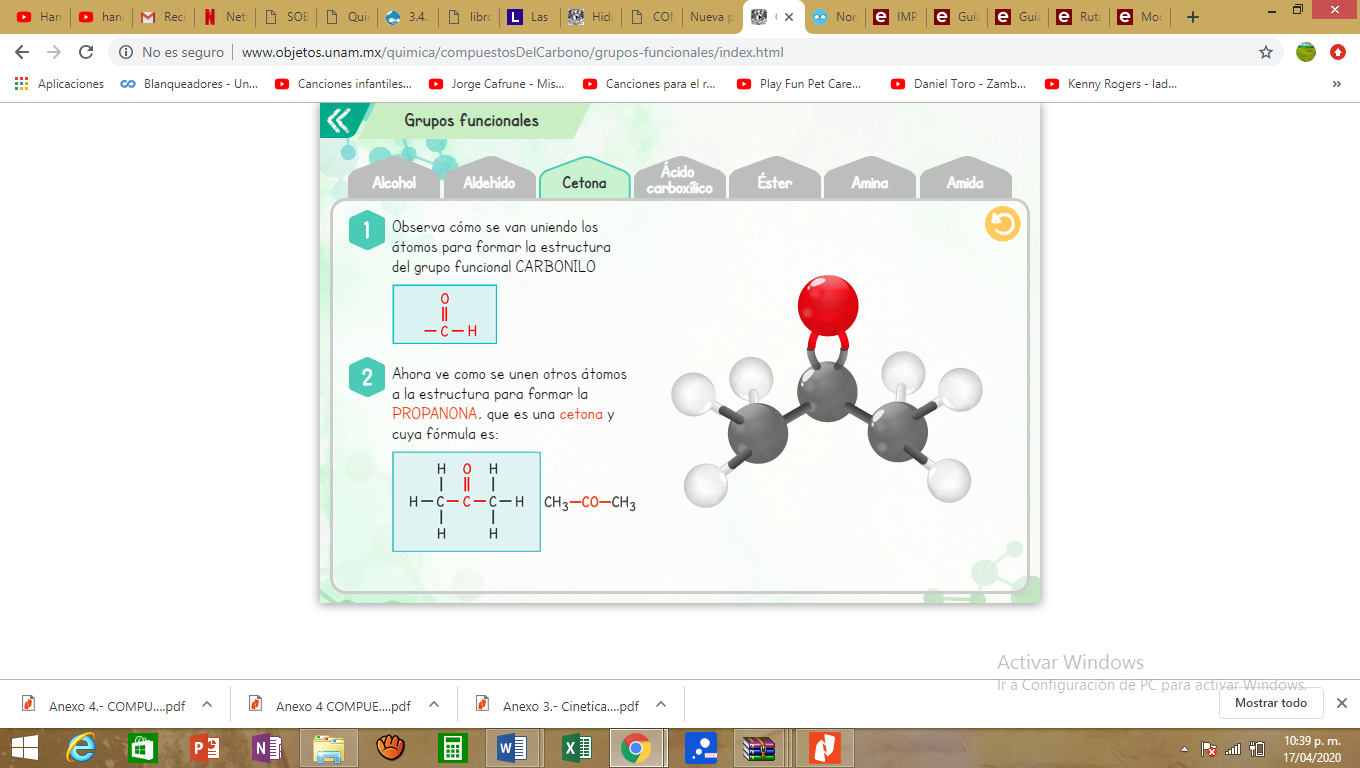 4.- Contesta las siguientes preguntas¿Cuáles son los compuestos orgánicos más abundantes en la naturaleza y en la sociedad?¿Cuáles han sido los aportes de la Química Orgánica en cuanto al uso de los compuestos orgánicos en los campos de salud y medicina, agricultura y alimentos, energía y ambiente, materiales y tecnología?¿Cuáles son los aspectos positivos y negativos de los compuestos orgánicos naturales y sintéticos a nivel social, ambiental y tecnológico?¿Qué establece la ley en México, respecto a los contaminantes de tipo orgánicos del agua, aire y suelo?¿Cuáles son los mecanismos alternativos para mitigar los efectos de los contaminantes orgánicos? Importancia del uso educado de los compuestos orgánicos aplicados en campos como la salud y medicina, agricultura y alimentos, energía y ambiente, materiales y tecnología.Cuál es el impacto social, ambiental y tecnológico de los compuestos orgánicos naturales y sintéticos.1.-  utilizando el contenido del diario de aprendizaje de Química II, elaborar un mapa conceptual sobre hidrocarburos, sus tipos y las propiedades físicas y químicas que presentan.       2.- Realiza un cuadro comparativo de las diferencias de los distintos grupos funcionales relacionados con compuestos orgánicos de interés biológico. Te puedes apoyar del Diario de aprendizaje de Química II3.- investiga y utiliza el contenido del diario de aprendizaje de Química II para elaborar un mapa mental sobre grupos funcionales, su nomenclatura IUPAC, y las propiedades físicas y químicas que presentan.       4.- Contesta las siguientes preguntas¿Cuáles son los compuestos orgánicos más abundantes en la naturaleza y en la sociedad?¿Cuáles han sido los aportes de la Química Orgánica en cuanto al uso de los compuestos orgánicos en los campos de salud y medicina, agricultura y alimentos, energía y ambiente, materiales y tecnología?¿Cuáles son los aspectos positivos y negativos de los compuestos orgánicos naturales y sintéticos a nivel social, ambiental y tecnológico?¿Qué establece la ley en México, respecto a los contaminantes de tipo orgánicos del agua, aire y suelo?¿Cuáles son los mecanismos alternativos para mitigar los efectos de los contaminantes orgánicos? Importancia del uso educado de los compuestos orgánicos aplicados en campos como la salud y medicina, agricultura y alimentos, energía y ambiente, materiales y tecnología.Cuál es el impacto social, ambiental y tecnológico de los compuestos orgánicos naturales y sintéticos.Mapa conceptualCuadro comparativoMapa mentalPreguntas con respuestaLista de cotejoLista de cotejoLista de cotejoLista de cotejoUAC: Biología II	UAC: Biología II	UAC: Biología II	UAC: Biología II	UAC: Biología II	UAC: Biología II	UAC: Biología II	Semana: 6Semana: 6Semana: 6Fecha: 01 al 05 de junio de 2020Fecha: 01 al 05 de junio de 2020Fecha: 01 al 05 de junio de 2020Fecha: 01 al 05 de junio de 2020Fecha de entrega: 05 de junio Fecha de entrega: 05 de junio Fecha de entrega: 05 de junio Fecha de entrega: 05 de junio Fecha de entrega: 05 de junio Fecha de entrega: 05 de junio Fecha de entrega: 05 de junio Aprendizaje esperadoContenido especificoActividad de aprendizaje sugerida Actividad de aprendizaje sugerida Evidencia de producto sugeridaForma de evaluación sugeridaEl alumno reconoce el valor sociocultural de la biodiversidadEl alumno comprende el proceso evolutivo como un hecho comprobable y que puede ser representado a través de modelos.¿Cuál es la relación entre evolución de las especies y la biodiversidad?¿Por qué existen zonas mega diversas en el planeta y otras en las que prácticamente no existe vida?1.-investifar sobre el tema de la  Evolución-Biodiversidad  y elabora un mapa mental sobre el contenido del texto.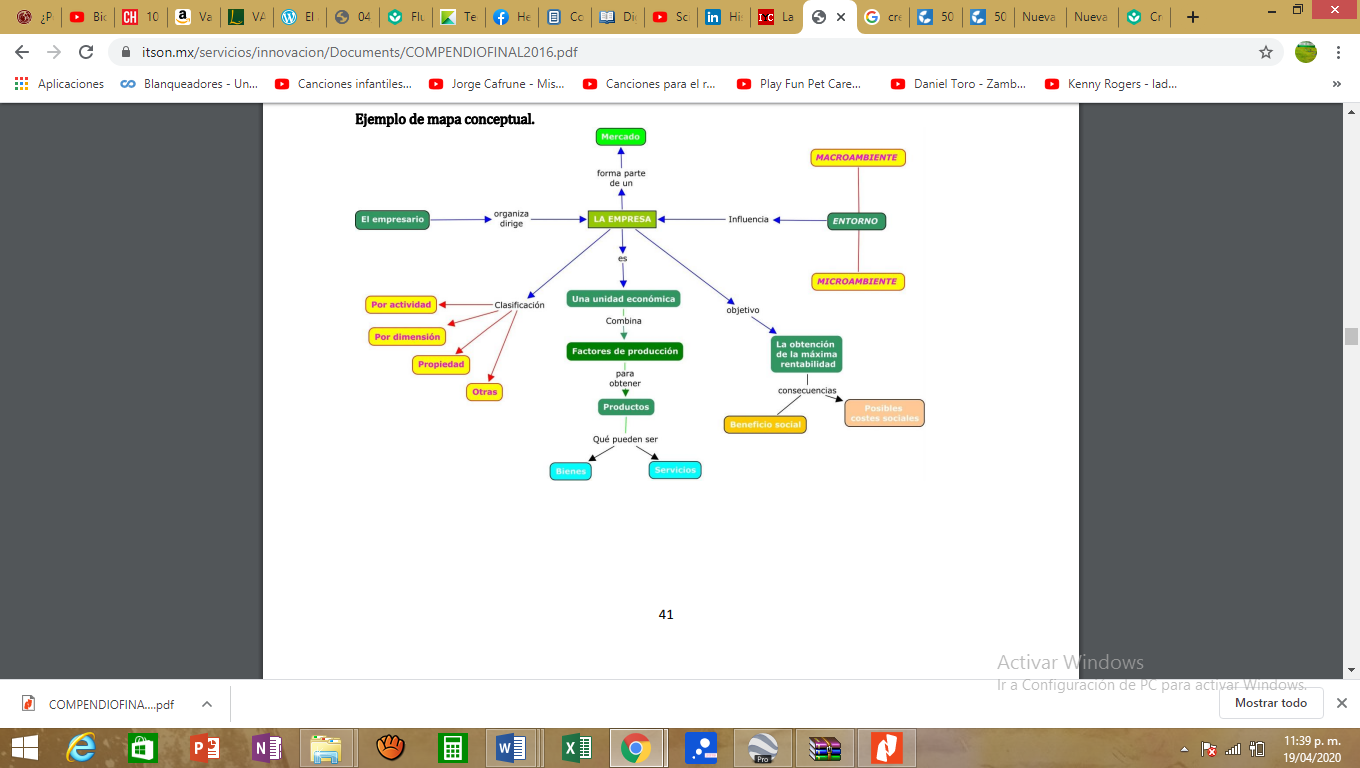 2.- Redacta un texto de una cuartilla sobre la relación que existe entre la evolución de las especies y la biodiversidad.4.- Elabora un álbum que ilustre la biodiversidad con que cuenta tu comunidad.Características del álbum ilustrado:Incluye fotografías, dibujos o recortes.Debajo de cada fotografía, dibujo o recorte incluya una descripción de lo que trata.El álbum debe ser creativo y que ilustre la biodiversidad con que cuenta en la comunidadIncluya al final una reflexión de una cuartilla sobre la importancia de reconocer el valor sociocultural de la biodiversidad.Ejemplo (de una página del álbum ilustrado)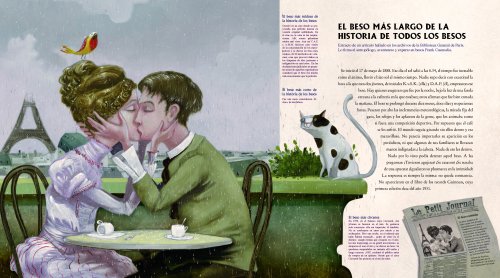 1.-investifar sobre el tema de la  Evolución-Biodiversidad  y elabora un mapa mental sobre el contenido del texto.2.- Redacta un texto de una cuartilla sobre la relación que existe entre la evolución de las especies y la biodiversidad.4.- Elabora un álbum que ilustre la biodiversidad con que cuenta tu comunidad.Características del álbum ilustrado:Incluye fotografías, dibujos o recortes.Debajo de cada fotografía, dibujo o recorte incluya una descripción de lo que trata.El álbum debe ser creativo y que ilustre la biodiversidad con que cuenta en la comunidadIncluya al final una reflexión de una cuartilla sobre la importancia de reconocer el valor sociocultural de la biodiversidad.Ejemplo (de una página del álbum ilustrado)Mapa mentalTexto de una cuartillaÁlbum ilustradoLista de cotejoLista de cotejoLista de cotejoUAC: ÉTICA Y VALORES IIUAC: ÉTICA Y VALORES IIUAC: ÉTICA Y VALORES IIUAC: ÉTICA Y VALORES IIUAC: ÉTICA Y VALORES IIUAC: ÉTICA Y VALORES IISemana: 6Semana: 6Semana: 6Fecha: 01 al 05 de junio de 2020 Fecha: 01 al 05 de junio de 2020 Fecha: 01 al 05 de junio de 2020 Fecha de entrega:  05 de junio de 2020Fecha de entrega:  05 de junio de 2020Fecha de entrega:  05 de junio de 2020Fecha de entrega:  05 de junio de 2020Fecha de entrega:  05 de junio de 2020Fecha de entrega:  05 de junio de 2020Aprendizaje esperadoContenido especificoActividad de aprendizaje Actividad de aprendizaje Evidencia de producto Instrumento de evaluación Identificar elementos para la construcción de una ciudadanía responsable: diálogo, información, participación.Valorar el ejercicio de la libertad en la toma de decisiones políticas.3. ¿Qué relación hay entre el uso de la violencia y la solución de conflictos? Fundamentos y alcances del uso de la violencia para la solución de conflictos sociales.Revisa uno de los  fundamentos en el uso de la violencia para la solución de conflictos (página 103) conocido como el Manifiesto de Sevilla e identifica los elementos para la construcción de una ciudadanía responsable.Posteriormente, escribe en tu libreta, las razones para evitar la violencia, favoreciendo los valores de la democracia.  Revisa uno de los  fundamentos en el uso de la violencia para la solución de conflictos (página 103) conocido como el Manifiesto de Sevilla e identifica los elementos para la construcción de una ciudadanía responsable.Posteriormente, escribe en tu libreta, las razones para evitar la violencia, favoreciendo los valores de la democracia.  Argumento ético Refiere el fundamento en el uso de la violencia para la solución de conflictos.Identifica los elementos para la construcción de una ciudadanía responsable. Ofrece buenas razones para evitar la violencia, favoreciendo los valores de la democracia.  UAC:  INTRODUCCIÓN A LAS CIENCIAS SOCIALESUAC:  INTRODUCCIÓN A LAS CIENCIAS SOCIALESUAC:  INTRODUCCIÓN A LAS CIENCIAS SOCIALESUAC:  INTRODUCCIÓN A LAS CIENCIAS SOCIALESUAC:  INTRODUCCIÓN A LAS CIENCIAS SOCIALESUAC:  INTRODUCCIÓN A LAS CIENCIAS SOCIALESSemana: 6Semana: 6Semana: 6Fecha: 01 al 05 de Junio de 2020Fecha: 01 al 05 de Junio de 2020Fecha: 01 al 05 de Junio de 2020Fecha de entrega del producto: 05 de junioFecha de entrega del producto: 05 de junioFecha de entrega del producto: 05 de junioFecha de entrega del producto: 05 de junioFecha de entrega del producto: 05 de junioFecha de entrega del producto: 05 de junioAprendizaje esperadoContenido especificoActividad de aprendizaje  Actividad de aprendizaje  Evidencia de producto Forma de evaluaciónExplica el aporte de las ciencias socialesa algunos retos que plantean lassociedades del siglo XXI:• el multiculturalismo y la sociología• el terrorismo y el derecho• el pluralismo y la ciencia política• la globalización y la economía• el fin de la Guerra Fría y la historia• el fundamentalismo y la antropologíaLas ciencias sociales ante algunos de los grandes retos que plantean las sociedades del siglo XXI: La violencia de género Se realizará la actividad del Diario de Aprendizaje de las páginas 108 y 109. Contestando el cuestionario que se le proporciona.  Se realizará la actividad del Diario de Aprendizaje de las páginas 108 y 109. Contestando el cuestionario que se le proporciona.  Cuestionario lista de cotejo  UAC: LITERATURA IIUAC: LITERATURA IIUAC: LITERATURA IIUAC: LITERATURA IIUAC: LITERATURA IIUAC: LITERATURA IISemana: 6Semana: 6Semana: 6Fecha: 01 al 05 de junio de 2020Fecha: 01 al 05 de junio de 2020Fecha: 01 al 05 de junio de 2020Fecha de entrega del producto: 05 de junio de 2020Fecha de entrega del producto: 05 de junio de 2020Fecha de entrega del producto: 05 de junio de 2020Fecha de entrega del producto: 05 de junio de 2020Fecha de entrega del producto: 05 de junio de 2020Fecha de entrega del producto: 05 de junio de 2020Aprendizaje esperadoContenido especificoActividad de aprendizaje Actividad de aprendizaje Evidencia de productoInstrumento de evaluación Reconocer en los textos clásicos imágenes actuales.2. ¿Has experimentado amor o celos de la forma que dice Safo en “Que es a los dioses, me parece símil”, “Eros me sacudió el alma”, “Tú, la de hermoso rostro”. Elije alguno de los poemas de Safo (páginas 193-195), léelo en voz alta y elabora una reflexión personal con las emociones que te provoca, así como de la vigencia de los temas que aborda. Elije alguno de los poemas de Safo (páginas 193-195), léelo en voz alta y elabora una reflexión personal con las emociones que te provoca, así como de la vigencia de los temas que aborda. Reflexión personal.Lista de verificación UAC: FILOSOFÍAUAC: FILOSOFÍAUAC: FILOSOFÍAUAC: FILOSOFÍAUAC: FILOSOFÍAUAC: FILOSOFÍASemana: 6Semana: 6Semana: 6Fecha: 01 al 05 de junio de 2020Fecha: 01 al 05 de junio de 2020Fecha: 01 al 05 de junio de 2020Fecha de entrega sugerida del producto: 05 de junio Fecha de entrega sugerida del producto: 05 de junio Fecha de entrega sugerida del producto: 05 de junio Fecha de entrega sugerida del producto: 05 de junio Fecha de entrega sugerida del producto: 05 de junio Fecha de entrega sugerida del producto: 05 de junio Aprendizaje esperadoContenido especificoActividad de aprendizaje Actividad de aprendizaje Evidencia de productoCriterio de evaluaciónIdentifica el pensamiento de Heidegger enfocado a la existencia auténtica e inauténtica.Martin HeideggerLa pregunta por el ser  Existencia auténtica e inauténtica Ser para la muerteRevisar el planteamiento de la existencia auténtica, inauténtica y el ser para la muerte de Heidegger; y escribir una reflexión personal al respecto, considerando también sus creencias sobre la muerte. Revisar el planteamiento de la existencia auténtica, inauténtica y el ser para la muerte de Heidegger; y escribir una reflexión personal al respecto, considerando también sus creencias sobre la muerte. Reflexión personal. Lista de verificación  UAC: Ecología y medio ambienteUAC: Ecología y medio ambienteUAC: Ecología y medio ambienteUAC: Ecología y medio ambienteUAC: Ecología y medio ambienteUAC: Ecología y medio ambienteSemana: 6Semana: 6Semana: 6Fecha: 01 al 05 de junio de 2020 Fecha: 01 al 05 de junio de 2020 Fecha: 01 al 05 de junio de 2020 Fecha de entrega del producto: 05 de junio de 2020Fecha de entrega del producto: 05 de junio de 2020Fecha de entrega del producto: 05 de junio de 2020Fecha de entrega del producto: 05 de junio de 2020Fecha de entrega del producto: 05 de junio de 2020Fecha de entrega del producto: 05 de junio de 2020Aprendizaje esperadoContenido especificoActividad de aprendizaje Actividad de aprendizaje Evidencia de productoForma de evaluación Reconoce la importancia del desarrollo sustentable, sus principios y la legislación en materia de sustentabilidad existente en el país* Principios y objetivos del desarrolloSustentable* Legislación ambiental mexicana y sucomparativa con la de otros países.1.- Elabora un mapa conceptual sobre los objetivos del desarrollo sostenible.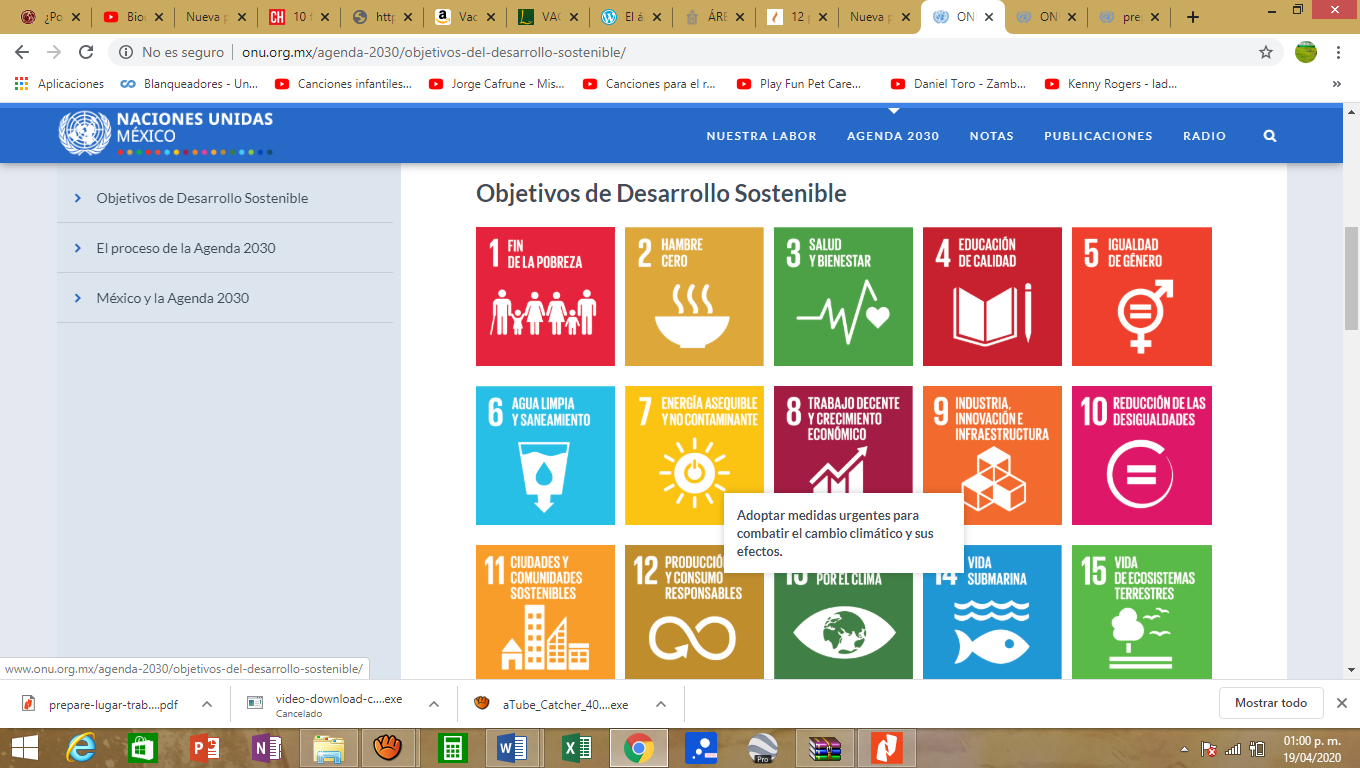 2.- Elabora un documento de entre 5 y 7 cuartillas sobre la legislación ambiental mexicana y su vigencia en comparación con otros países, destacando la importancia de esta para el cuidado de los recursos de áreas naturales protegidas.El documento debe incluir lo siguiente: a.- Portadab.- introducciónc.- cuerpo del temad.-conclusionese.- anexos (estadísticas, infografía, cuadros, tablas, etc.)No olvides incluir en cada página fotografías, dibujos, imágenes o recortes. En el siguiente link puedes encontrar información al respecto.http://www.onu.org.mx/agenda-2030/objetivos-del-desarrollo-sostenible/http://www.onu.org.mx/agenda-2030/objetivos-del-desarrollo-sostenible/1.- Elabora un mapa conceptual sobre los objetivos del desarrollo sostenible.2.- Elabora un documento de entre 5 y 7 cuartillas sobre la legislación ambiental mexicana y su vigencia en comparación con otros países, destacando la importancia de esta para el cuidado de los recursos de áreas naturales protegidas.El documento debe incluir lo siguiente: a.- Portadab.- introducciónc.- cuerpo del temad.-conclusionese.- anexos (estadísticas, infografía, cuadros, tablas, etc.)No olvides incluir en cada página fotografías, dibujos, imágenes o recortes. En el siguiente link puedes encontrar información al respecto.http://www.onu.org.mx/agenda-2030/objetivos-del-desarrollo-sostenible/http://www.onu.org.mx/agenda-2030/objetivos-del-desarrollo-sostenible/Mapa conceptualdocumentoLista de cotejoRubrica